О внесении изменений в решение  Златоруновского сельского Совета депутатов №14-45р от 21.03.2017 «Об утверждении Положения о порядке  и  условиях приватизации муниципального имущества администрации Златоруновского сельсовета»В соответствии с Федеральным законом от 14.07.2022 №320-ФЗ «О внесении изменений в Федеральный закон «О приватизации государственного и муниципального имущества», отдельные законодательные акты Российской Федерации и об установлении особенностей регулирования имущественных отношений» на основании Устава Златоруновского сельсовета, Златоруновский сельский Совет депутатов РЕШИЛ:Внести изменения в Приложение к решению от 21.03.2017 №14-45р «Об утверждении Положения о порядке и условиях  приватизации муниципального имущества администрации Златоруновского сельсовета»:Подпункт 2.2. статьи 2 приложения к решению дополнить абзацем следующего содержания:«Информация о результатах сделок приватизации государственного или муниципального имущества подлежит размещению на официальном сайте в сети "Интернет" в течение десяти дней со дня совершения указанных сделок»К информации о результатах сделок приватизации государственного или муниципального имущества, подлежащей размещению относятся следующие сведения:1) наименование продавца такого имущества;2) наименование такого имущества и иные позволяющие его индивидуализировать сведения (характеристика имущества);3) дата, время и место проведения торгов;4) цена сделки приватизации;5) имя физического лица или наименование юридического лица - участника продажи, который предложил наиболее высокую цену за такое имущество по сравнению с предложениями других участников продажи, или участника продажи, который сделал предпоследнее предложение о цене такого имущества в ходе продажи;6) имя физического лица или наименование юридического лица - победителя торгов, лица, признанного единственным участником аукциона, в случае, установленном в абзаце втором пункта 3 статьи 18  Федерального закона «О приватизации государственного и муниципального имущества» от 21.12.2001 №178-ФЗ»;1.2. Первый абзац п. 3.3.2.  статьи 3 приложения к решению изложить в новой редакции:«Предложения о цене муниципального имущества заявляются участниками аукциона открыто в ходе проведения торгов. По итогам торгов с победителем аукциона заключается договор. В случае, если заявку на участие в аукционе подало только одно лицо, признанное единственным участником  аукциона, договор заключается  с таким лицом по начальной цене продажи муниципального имущества. В случае отказа лица, признанного единственным участником аукциона, от заключения договора аукцион признается несостоявшимся»;1.3. Пункт 3.3.6. статьи 3 приложения  к решению изложить в новой редакции:«3.3.6. «Уведомление о признании участника аукциона победителем либо лицом, признанным единственным участником аукциона, в случае, установленном в абзаце втором пункта 3 статьи 18 Федерального закона «О приватизации государственного и муниципального имущества» от 21.12.2001 № 178-ФЗ, направляется победителю либо лицу, признанному единственным участником аукциона, в случае, установленном в абзаце втором пункта 3 статьи 18 Федерального закона «О приватизации государственного и муниципального имущества» от 21.12.2001 № 178-ФЗ, в день подведения итогов аукциона».1.4. Пункт 3.3.7 статьи 3 приложения к решению  после слов «победителя аукциона» дополнить словами «либо лица, признанного единственным участником аукциона, в случае, установленном в абзаце втором пункта 3 статьи 18 Федерального закона «О приватизации государственного и муниципального имущества» от 21.12.2001 № 178-ФЗ,»;1.5. Абзац второй пункта 3.3.7 статьи 3 изложить в следующей редакции:«Суммы задатков возвращаются участникам аукциона, за исключением победителя аукциона, либо лица, признанного единственным участником аукциона, в случае, установленном в абзаце втором пункта 3 статьи 18 Федерального закона «О приватизации государственного и муниципального имущества» от 21.12.2001 № 178-ФЗ, в течении пяти дней с даты подведения итогов аукциона»;1.6. Пункт 3.3.8. статьи 3 приложения к решению после слов «победителя аукциона» дополнить словами «либо лица, признанного единственным участником аукциона, в случае, установленном в абзаце втором пункта 3 статьи 18 Федерального закона «О приватизации государственного и муниципального имущества» от 21.12.2001 № 178-ФЗ,»;1.7.  Пункт 2.3  статьи 2 приложения к решению  дополнить пунктом следующего содержания:«Продавец и оператор электронной площадки обязаны обеспечивать конфиденциальность информации о претендентах и об участниках продажи, за исключением информации, размещаемой в порядке, установленном статьей 15 настоящего Федерального закона «О приватизации государственного и муниципального имущества» от 21.12.2001 № 178-ФЗ»».  Контроль за исполнением настоящего Решения возложить на главу сельсовета.Решение вступает в силу после официального опубликования (обнародования) в печатном издании Златоруновский вестник и на официальном сайте администрации Златоруновского сельсовета http://mozlat. ru.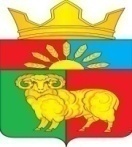 ЗЛАТОРУНОВСКИЙ СЕЛЬСКИЙ СОВЕТ ДЕПУТАТОВ УЖУРСКОГО РАЙОНА КРАСНОЯРСКОГО КРАЯРЕШЕНИЕЗЛАТОРУНОВСКИЙ СЕЛЬСКИЙ СОВЕТ ДЕПУТАТОВ УЖУРСКОГО РАЙОНА КРАСНОЯРСКОГО КРАЯРЕШЕНИЕЗЛАТОРУНОВСКИЙ СЕЛЬСКИЙ СОВЕТ ДЕПУТАТОВ УЖУРСКОГО РАЙОНА КРАСНОЯРСКОГО КРАЯРЕШЕНИЕ23.08.2022 п. Златоруновск                № 16-95рПредседатель Златоруновского сельского Совета депутатов                                Е.А. Милованова    Глава Златоруновского сельсовета                             Е.А. Хасамудинова